 Lékárna MMN, a.s. veřejnost 
, Metyšova 465, 514 01 Jilemnice 
IČ:05421888,  DIČ:CZ05421888,  IČZ:67346000 Objednávka č. 8345 Lékárna MMN, a.s. veřejnost	Dodavatel: ViaPharma  s.r.o.VEREJNOST Metyšova 465, 514 01 Jilemnice 
IČO: 05421888	Nadrazni 344/23, 15000 Praha 5 DIČ: CZ05421888	DIČ:	CZ14888742 Č. ú.:000115-3453310267/0100	FAX: Externí č. obj.	20231016 SUKL	Název	Forma	Objednáno	Potvrzeno AC-color light krémpasta 30g	1 KS	0 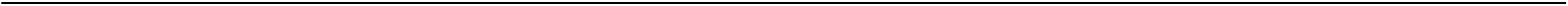 247147 ADVANTAN	1MG/G CRM 1X15G	8	0 247154 ADVANTAN MASTNÝ KRÉM	1MG/G CRM 1X15G	2	2 230398 AGAPURIN	400MG TBL PRO 100	3	0 233499 AKARBOZA MYLAN	100MG TBL NOB 120	2	0 196943 ALENDRONIC ACID/ VITAMIN D3 TEV	POR TBL NOB 12	1 BAL	0 245263 ALLOPURINOL APOTEX	100MG TBL NOB 100	15	0 Arnikový krém	100ml	2 KS	0 17965 ASENTRA 50	POR TBL FLM 84X50MG	3 BAL	0 231460 ASTHMEX	50MCG/500MCG INH PLV DOS 1X60DÁV	5 BAL	5 29816 AVAMYS	NAS SPR SUS 120X27.	9 BAL	0 500934 AZARGA	10MG/ML+5MG/ML OPH GTT SUS 3X5ML	2 BAL	0 237830 BACTROBAN NASAL	20MG/G NAS UNG 3G	4	0 264347 BATRAFEN	10MG/ML DRM SOL 20ML	10	0 225589 BETAHISTIN ACTAVIS	16MG TBL NOB 60	55	0 225593 BETAHISTIN ACTAVIS	8MG TBL NOB 100	5	0 268833 BETASERC	16MG TBL NOB 60	38	0 268832 BETASERC	24MG TBL NOB 100	20	0 268831 BETASERC	24MG TBL NOB 50	10	0 268828 BETASERC	8MG TBL NOB 100	20	0 221182 BIOFENAC	100MG TBL FLM 20	6	0 214204 BLOXAZOC 100 MG	POR TBL PRO 30X100MG	5	5 194728 BRINTELLIX	10MG TBL FLM 98	1	0 137114 CANESPOR 1X DENNE KREM	DRM CRM 1X15GM 1%	1 BAL	1 203397 CARAMLO	8MG/5MG TBL NOB 98	2	0 150657 CARDILOPIN 10 MG	POR TBL NOB 90X10MG	1 BAL	0 187983 CERUCAL	TBL 50X10MG	1 BAL	0 99886 CINARIZIN LEK 25MG	TBL 50X25MG	2 BAL	0 58653 CLOTRIMAZOL AL 100	TBL VAG 6X100MG+APL	5 BAL	5 Cosmopor skin color 7.2 x 5cm 5ks	2 BAL	2 254578 COTRIMOXAZOL AL FORTE	800MG/160MG TBL NOB 20	10	0 254577 COTRIMOXAZOL AL FORTE	800MG/160MG TBL NOB 10	10	0 CURAPROX CS 1006 ZUBNI KARTACEK	SINGLE 6MM BLISTER	1 BAL	0 56582 CURATODERM	DRM UNG 1X60GM	1 BAL	0 230598 CYNT	0,4MG TBL FLM 30 I	1	0 266365 CYNT	0,3MG TBL FLM 98 I	5	0 168834 DASSELTA 5 MG	POR TBL FLM 10X5MG	2 BAL	0 98791 DEPREX LECIVA	CPS 30X20MG	3 BAL	0 Desident  CaviCide  700ml	1 KS	0 201992 DETRALEX	POR  TBL  FLM  120X500	5 BAL	5 231714 DEXOKET	25MG  TBL  FLM  10  II	5 BAL	5 69418 DIAZEPAM  DESITIN  RECT.TUBE  10MG	ENM 5X2.5ML/10MG	2 BAL	0 202881 DIBETIX 1 MG TABLETY	POR TBL NOB 90X1MG	1 BAL	0 3645 DIMEXOL	TBL 30X200MG	5 BAL	0 I26050UA	#366	Strana 1	16.10.2023	15:00  Lékárna MMN, a.s. veřejnost 
, Metyšova 465, 514 01 Jilemnice 
Objednávka č. 8345	IČ:05421888, DIČ:CZ05421888, IČZ:67346000 SUKL	Název	Forma	Objednáno	Potvrzeno 58425 DOLMINA 50	TBL 30X50MG	2 BAL	0 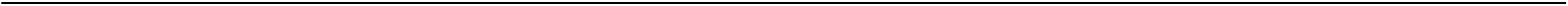 138840 DORETA 37,5 MG/325 MG	POR TBL FLM 20	5 BAL	5 12737 DOXYHEXAL 200 TABS	TBL 10X200MG	6 BAL	0 32953 DOXYHEXAL TABS	POR TBL NOB 10X100M	10 BAL	0 243386 DUTAMON	0,5MG CPS MOL 90	1	0 228744 DUTROZEN	0,5MG/0,4MG CPS DUR 90	1	0 200407 EFFLUMIDEX LIQUIFILM	OPH GTT SUS 1X5ML	6 BAL	0 199680 ERDOMED	POR CPS DUR 60X300M	5 BAL	0 87076 ERDOMED 300MG	CPS 20X300MG	20 BAL	0 92757 ERDOMED 300MG TOBOLKY	CPS 10X300MG	10 BAL	0 234828 ESCITALOPRAM MYLAN	10MG TBL FLM 90	2	0 220540 EUVASCOR	20MG/10MG CPS DUR 30	3	0 179368 FOXIS 37,5MG/325 MG	POR TBL FLM 60	5 BAL	0 98219 FURON 40 MG	POR TBL NOB 50X40MG	30 BAL	30 237926 GAVISCON LIQUID PEPPERMINT		POR SUS 1X300ML			1 KS			0 5009945 GÁZA SKLÁDANÁ KOMPRESY STERILNÍ STERILUX		10X10CM,8  VRSTEV,25X2KS			5 BAL			5 44315 GLOBUL.C.NATR.TETRABOR.0.6  CSC	GLO  VAG  10X0.6GM		2 BAL		2 
GS Extra Strong Multivitamin tbl.60+60 dárek 2022			1 BAL			0 Himalaya  Liv.52  tbl.100	1 BAL	0 210178 HUMALOG  200  JEDNOTEK/ML	SDR  INJ  SOL  5X3ML	5 BAL	5 219877 HUMULIN  R  KWIKPEN	100IU/ML  INJ  SOL  PEP  10(2X5)X3ML	5	5 254302 IBALGIN	600MG  TBL  FLM  30	15 BAL	0 254300 IBALGIN	400MG  TBL  FLM  36	20 BAL	0 254308 IBALGIN	50MG/G  CRM  100G  I	3 KS	0 254307 IBALGIN	50MG/G  CRM  50G  I	4 KS	0 254037 IBALGIN  DUO  EFFECT	50MG/G+2MG/G  CRM  50G	1 KS	0 500886 IFIRMASTA  150  MG	POR  TBL  FLM  28X150M	3 BAL	3 264171 INDOCOLLYRE	1MG/ML  OPH  GTT  SOL  1X5ML	2	2 500827 INSUMAN  RAPID  100  IU/ML	INJ  SOL  5X3ML/300UT		4 BAL	0 45241 ISICOM  100  MG	POR  TBL  NOB  100X125	10 BAL	0 64758 KAMISTAD  SENZITIV	185MG/G+20MG/G  ORM  GEL  1X10G	2 BAL	0 KAPSAICINOVA  HREJIVA  NAPLAST	12X18CM 1KS	10 BAL	0 76653 KETONAL FORTE	POR TBL FLM 20X100M	2 BAL	0 kintex  classic  kineziotejp	5cmx5m	1	0 KLYSMA  SALINICKE  135ML	2 BAL	0 267042 KREON	25000U  CPS  ETD  50	10	0 17191 LACTULOSA  BIOMEDICA	POR  SIR  1X500ML  50%	1 BAL	1 17190 LACTULOSA  BIOMEDICA	POR  SIR  1X250ML  50%	2 BAL	2 LH Plechová dóza s čajem Kuchyně 60 nál.sáčků	2 BAL	0 47684 LIPANOR	CPS 60X100MG	2 BAL	0 Lipobase  Repair  30g	2 KS	2 Listerine  cool  mint	1000ml	1	0 252375 LOKREN	20MG  TBL  FLM  28	10	0 128710 LUSOPRESS	POR  TBL  NOB  98X20MG	11 BAL	0 200600 LUXFEN.  2  MG/ML  OCNI  KAPKY.  ROZ	OPH  GTT  SOL  1X5ML		2 BAL		0 238884 LYUMJEV  KWIKPEN	200U/ML  INJ  SOL  PEP  5X3ML	10	10 107744 MACMIROR  COMPLEX	VAG  UNG  1X30GM+APL	2 BAL	2 Magnex 375mg+B6 tbl.250	1 BAL	0 MEDOVINKA DARKOVA KAZETA 3KS PO	0.2 LITRU	1 BAL	0 Megafyt Kořeněný pan Perníček 20x2g	3 BAL	0 218109 MIFLONID BREEZHALER	200MCG INH PLV CPS DUR 60	2	0 11485 MILGAMMA N	INJ 5X2ML	5 BAL	5 224342 MILURIT	150MG TBL NOB 60	2 BAL	0 224357 MILURIT	200MG TBL NOB 30	5	0 224362 MILURIT	200MG TBL NOB 90	5	0 170760 MOMMOX 0,05 MG/DAVKU	NAS SPR SUS 140X50R	20 BAL	0 246473 MONOPOST	50MCG/ML OPH GTT SOL MDC 	3 BAL	0 237706 MOVIPREP	POR PLV SOL 1+1	5	5 I26050UA	#366	Strana 2	16.10.2023	15:00  Lékárna MMN, a.s. veřejnost 
, Metyšova 465, 514 01 Jilemnice 
Objednávka č. 8345	IČ:05421888, DIČ:CZ05421888, IČZ:67346000 SUKL	Název	Forma	Objednáno	Potvrzeno 94972 MUCOBENE 600MG	GRA 10X3GM/600MG-SA	3 BAL	0 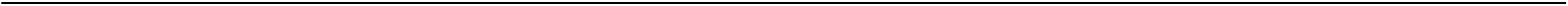 3591 NAKOM	TBL 100X275MG	5 BAL	0 88498 NAKOM MITE	TBL 100X125MG	10 BAL	0 5013080 NÁPLAST HYPOALERGENNÍ COSMOPOR STERILNÍ	8X15CM,S POLŠTÁŘKEM,25KS	1	0 NAPLAST OMNIPLAST TEXTILNI	5CMX5M 1KS	1 BAL	1 NAPLAST OMNIPOR NETKANY TEXTIL	2.5CMX5M 1KS	5	5 53761 NEBILET	POR TBL NOB 28X5MG	10 BAL	10 185513 NOCLAUD 100 MG	POR TBL NOB 98X100M	5 BAL	0 225543 NORMIX	200MG TBL FLM 28	10	10 254040 NOVALGIN	500MG TBL FLM 20	40 BAL	0 237492 NUROFEN PRO DĚTI ACTIVE	100MG POR TBL DIS 12	10 BAL	0 OCUHYL C	GTT 10ML	2 BAL	2 OLIVOS TEKUTÉ MÝDLO S MANDARINKOVÝM OLEJEM	450ML	1	0 1076 OPHTHALMO-FRAMYKOIN	UNG OPH 1X5GM	5 BAL	5 208563 OSMIGEN	500MG TBL FLM 60	1	0 66366 OSPAMOX 250MG/5ML	GRA SUS 1X60ML	5 BAL	0 32557 OSPAMOX 500 MG	POR TBL FLM 14X500M	2 BAL	0 45998 OSPEN 1500	TBL  30X1500KU	6 BAL	0 49549 OSPEN  400MG	SIR 1X150ML	10 BAL	0 214055 OSPEN 750	SIR 60ML 750MG/5ML	6 BAL	0 218892 PANZYTRAT	25000U CPS ETD 50	7	0 5006803 PASTA VYROVNÁVACÍ STOMAHESIVE	60G	1 BAL	0 107595 PENESTER	POR TBL FLM 90X5MG	5 BAL	0 110719 PERINALON 4 MG	POR TBL NOB 100X4MG	2 BAL	0 PINZETA KOSM.	barevná	2	0 162389 PREDNI-POS	OPH GTT SUS 1X5ML	2 BAL	0 101205 PRESTARIUM NEO	POR TBL FLM 30X5MG	10 BAL	10 246262 PRONTOFLEX 10%	100MG/ML DRM SPR SOL 25ML	2	2 5007465 PROUŽKY DIAGNOSTICKÉ ONE TOUCH VERIO (PRO ZP KÓD 0	INZULÍNOVÝ REŽIM,50KS	15 BAL	0 PruriGyne vulvární krém 30ml			1 KS	1 133810 RAVALSYO	10MG/80MG TBL FLM 30	3	0 133834 RAVALSYO	20MG/160MG TBL FLM 30	6	0 30805 REMOOD 20 MG	POR TBL FLM 30X20MG	3 BAL	0 212003 RICEFAN 500 MG	POR TBL FLM 14X500MG	3 BAL	0 145550 ROSUMOP	10MG TBL FLM 28	10	0 235526 ROSUVASTATIN MYLAN	10MG TBL FLM 90 I	1	0 92087 ROWACHOL	GTT 1X10ML	2 BAL	0 248363 RUMBERALIN	500MG TBL FLM 60	3	0 RYCHLOOBVAZ COSMOS NA KURI OKA	8KS (HYDRO-ACTIVE)	1 BAL	0 RYCHLOOBVAZ COSMOS NA POPALENIN	4.5X6.5CM 3KS	1 BAL	0 198054 SANVAL 10 MG	POR TBL FLM 20X10MG	7 BAL	0 210390 SAXENDA	6MG/ML INJ SOL PEP 3X3ML	3 BAL	0 215612 SEVELAMER CARBONATE HEATON 800	POR TBL FLM 180X800	5 BAL	0 218096 SINECOD	50MG TBL PRO 10	3 BAL	3 SIRUP JITROCELOVY GALMED S VITA	MINEM C 325G	1 BAL	0 260228 SORTIS	20MG TBL FLM 30	10	0 184453 SORVASTA	20MG TBL FLM 30X1	22 BAL	0 184457 SORVASTA	20MG TBL FLM 90X1	7 BAL	0 17162 SPASMED 15	POR TBL FLM 30X15MG	3 BAL	0 162243 STOPTUSSIN	POR GTT SOL 1X50MLP	5 BAL	0 STŘÍKAČKA 5ML CHIRANA 100KS	2 BAL	2 155859 SUMAMED 500 MG	POR TBL FLM 3X500MG	2 BAL	2 55427 TAFEN NASAL 50MCG	SPR NAS 1X10ML/200D	1 BAL	0 226805 TAFLOTAN	15MCG/ML OPH GTT SOL 1X3ML	5	0 177810 TAMALIS 1 MG/ML PERORÁLNÍ ROZTOK	POR SOL 1X120ML/120MG	5	0 180305 TANTUM VERDE	ORM GGR 1X120 ML	5 BAL	5 180169 TANTUM VERDE MINT	ORM PAS 20X3MG	5 BAL	0 92160 TARDYFERON-FOL	TBL 30	5 BAL	0 I26050UA	#366	Strana 3	16.10.2023	15:00  Lékárna MMN, a.s. veřejnost 
, Metyšova 465, 514 01 Jilemnice 
Objednávka č. 8345	IČ:05421888, DIČ:CZ05421888, IČZ:67346000 SUKL	Název	Forma	Objednáno	Potvrzeno TEREZIA MENOPAUZA cps.60	1 BAL	0 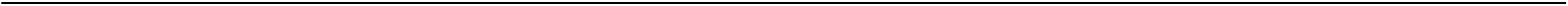 204666 TORVACARD NEO 10 MG	POR TBL FLM 30X10MG	2 BAL	0 56972 TRITACE 1,25 MG	POR TBL NOB 20X1.25	10 BAL	0 56981 TRITACE 5	TBL 30X5MG	4 BAL	0 250994 TRITTICO AC	75MG TBL MRL 45	5	5 50316 TULIP 20 MG	TBL 30X20MG	3 BAL	0 50318 TULIP 20 MG POTAHOVANE TABLETY	POR TBL FLM 90X20MG	10 BAL		0 267013 UROXAL	5MG TBL NOB 60	10	10 226453 URSOSAN FORTE	500MG TBL FLM 100	5	5 233172 V-PENICILIN BBP	1200000IU TBL NOB 30 II	37 BAL	0 132559 VASOCARDIN 50	POR TBL NOB 50X50MG	5	0 207756 VENTOLIBER 7,5MG/5ML + 0,005MG/5ML XAROPE INFANTIL	7,5MG/5ML+0,005MG/5ML SIR 1X200ML	5 KS	0 21731 VERAL 100 RETARD	POR TBL RET 30X100M	5 BAL	5 188391 VERTIMED 16 MG TABLETY	POR TBL NOB 60X16MG	5 BAL	0 18279 VESICARE 5 MG	POR TBL FLM 100X5MG	1 BAL	0 VIVIL BYLINY 23DRUHU BEZ CUKRU	(PROTI KASLI) 60G	5 BAL	5 VIVIL CREME LIFE KARAMEL DIA	110G	5 BAL	5 247404 VIZIBIM	0,3MG/ML OPH GTT SOL 1X3ML	5	0 Vizik oční kapky zklidňující podráždění 10ml	2 BAL	2 94114 WARFARIN ORION 5MG	TBL 100X5MG	5 BAL	5 192340 WARFARIN PMCS 2 MG	POR TBL NOB 100X2MG	2 BAL	2 262753 XALACOM	0,05MG/ML+5MG/ML OPH GTT SOL 	5	5 254896 XALATAN	0,05MG/ML OPH GTT SOL 3X2,5ML	5	5 18523 XORIMAX 250 MG POTAH. TABLETY	PORTBLFLM10X250MG	10 BAL	0 228544 ZETOVAR	10MG/20MG TBL NOB 100		3	0 231949 ZINNAT	500MG TBL FLM 10	20	0 236613 ZLYNDA	4MG TBL FLM 3X28	2 BAL	2 260755 ZOLETORV	10MG/40MG TBL FLM 30	2	0 254651 ZOLOFT	50MG TBL FLM 28	5	5 262225 ZOREM	5MG TBL NOB 100	3	0 208818 ZOVIRAX DUO	50MG/G+10MG/G CRM 1X2G II	5 KS	0 157141 ZULBEX 20 MG	POR TBL ENT 56X20MG	8 BAL	0 Žínka mycí Sentina 50ks	5 BAL	0 Celková předpokládaná NC bez DPH:	 61 187,96 Kč I26050UA	#366	Strana 4	16.10.2023	15:00 